Karta pracy dla 6 – latka 					Dnia 23.04.2020 r. Święty Wojciech patronem Polski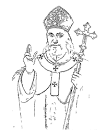 - Pokoloruj postać św. Wojciecha - Wysłuchaj opowiadania o życiu i pracy św. Wojciecha pt. „Źródło św. Wojciecha”- Zapamiętaj kim był i co robił